███████████████████████████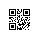 Odběratel:Odběratel:Odběratel:Odběratel:Odběratel:Odběratel:Odběratel:Odběratel:Odběratel:Odběratel:Odběratel:Odběratel:Astronomický ústav AV ČR, v. v. i.
Fričova 298
251 65 ONDŘEJOV
Česká republikaAstronomický ústav AV ČR, v. v. i.
Fričova 298
251 65 ONDŘEJOV
Česká republikaAstronomický ústav AV ČR, v. v. i.
Fričova 298
251 65 ONDŘEJOV
Česká republikaAstronomický ústav AV ČR, v. v. i.
Fričova 298
251 65 ONDŘEJOV
Česká republikaAstronomický ústav AV ČR, v. v. i.
Fričova 298
251 65 ONDŘEJOV
Česká republikaAstronomický ústav AV ČR, v. v. i.
Fričova 298
251 65 ONDŘEJOV
Česká republikaAstronomický ústav AV ČR, v. v. i.
Fričova 298
251 65 ONDŘEJOV
Česká republikaAstronomický ústav AV ČR, v. v. i.
Fričova 298
251 65 ONDŘEJOV
Česká republikaAstronomický ústav AV ČR, v. v. i.
Fričova 298
251 65 ONDŘEJOV
Česká republikaAstronomický ústav AV ČR, v. v. i.
Fričova 298
251 65 ONDŘEJOV
Česká republikaAstronomický ústav AV ČR, v. v. i.
Fričova 298
251 65 ONDŘEJOV
Česká republikaAstronomický ústav AV ČR, v. v. i.
Fričova 298
251 65 ONDŘEJOV
Česká republikaPID:PID:PID:PID:PID:PID:PID:Odběratel:Odběratel:Odběratel:Odběratel:Odběratel:Odběratel:Astronomický ústav AV ČR, v. v. i.
Fričova 298
251 65 ONDŘEJOV
Česká republikaAstronomický ústav AV ČR, v. v. i.
Fričova 298
251 65 ONDŘEJOV
Česká republikaAstronomický ústav AV ČR, v. v. i.
Fričova 298
251 65 ONDŘEJOV
Česká republikaAstronomický ústav AV ČR, v. v. i.
Fričova 298
251 65 ONDŘEJOV
Česká republikaAstronomický ústav AV ČR, v. v. i.
Fričova 298
251 65 ONDŘEJOV
Česká republikaAstronomický ústav AV ČR, v. v. i.
Fričova 298
251 65 ONDŘEJOV
Česká republikaAstronomický ústav AV ČR, v. v. i.
Fričova 298
251 65 ONDŘEJOV
Česká republikaAstronomický ústav AV ČR, v. v. i.
Fričova 298
251 65 ONDŘEJOV
Česká republikaAstronomický ústav AV ČR, v. v. i.
Fričova 298
251 65 ONDŘEJOV
Česká republikaAstronomický ústav AV ČR, v. v. i.
Fričova 298
251 65 ONDŘEJOV
Česká republikaAstronomický ústav AV ČR, v. v. i.
Fričova 298
251 65 ONDŘEJOV
Česká republikaAstronomický ústav AV ČR, v. v. i.
Fričova 298
251 65 ONDŘEJOV
Česká republikaPID:PID:PID:PID:PID:PID:PID:0019010016 Odběratel:Odběratel:Odběratel:Odběratel:Odběratel:Odběratel:Astronomický ústav AV ČR, v. v. i.
Fričova 298
251 65 ONDŘEJOV
Česká republikaAstronomický ústav AV ČR, v. v. i.
Fričova 298
251 65 ONDŘEJOV
Česká republikaAstronomický ústav AV ČR, v. v. i.
Fričova 298
251 65 ONDŘEJOV
Česká republikaAstronomický ústav AV ČR, v. v. i.
Fričova 298
251 65 ONDŘEJOV
Česká republikaAstronomický ústav AV ČR, v. v. i.
Fričova 298
251 65 ONDŘEJOV
Česká republikaAstronomický ústav AV ČR, v. v. i.
Fričova 298
251 65 ONDŘEJOV
Česká republikaAstronomický ústav AV ČR, v. v. i.
Fričova 298
251 65 ONDŘEJOV
Česká republikaAstronomický ústav AV ČR, v. v. i.
Fričova 298
251 65 ONDŘEJOV
Česká republikaAstronomický ústav AV ČR, v. v. i.
Fričova 298
251 65 ONDŘEJOV
Česká republikaAstronomický ústav AV ČR, v. v. i.
Fričova 298
251 65 ONDŘEJOV
Česká republikaAstronomický ústav AV ČR, v. v. i.
Fričova 298
251 65 ONDŘEJOV
Česká republikaAstronomický ústav AV ČR, v. v. i.
Fričova 298
251 65 ONDŘEJOV
Česká republikaPID:PID:PID:PID:PID:PID:PID:0019010016 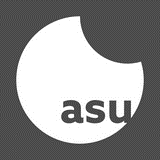 Astronomický ústav AV ČR, v. v. i.
Fričova 298
251 65 ONDŘEJOV
Česká republikaAstronomický ústav AV ČR, v. v. i.
Fričova 298
251 65 ONDŘEJOV
Česká republikaAstronomický ústav AV ČR, v. v. i.
Fričova 298
251 65 ONDŘEJOV
Česká republikaAstronomický ústav AV ČR, v. v. i.
Fričova 298
251 65 ONDŘEJOV
Česká republikaAstronomický ústav AV ČR, v. v. i.
Fričova 298
251 65 ONDŘEJOV
Česká republikaAstronomický ústav AV ČR, v. v. i.
Fričova 298
251 65 ONDŘEJOV
Česká republikaAstronomický ústav AV ČR, v. v. i.
Fričova 298
251 65 ONDŘEJOV
Česká republikaAstronomický ústav AV ČR, v. v. i.
Fričova 298
251 65 ONDŘEJOV
Česká republikaAstronomický ústav AV ČR, v. v. i.
Fričova 298
251 65 ONDŘEJOV
Česká republikaAstronomický ústav AV ČR, v. v. i.
Fričova 298
251 65 ONDŘEJOV
Česká republikaAstronomický ústav AV ČR, v. v. i.
Fričova 298
251 65 ONDŘEJOV
Česká republikaAstronomický ústav AV ČR, v. v. i.
Fričova 298
251 65 ONDŘEJOV
Česká republikaSmlouva:Smlouva:Smlouva:Smlouva:Smlouva:Smlouva:Smlouva:0019010016 Astronomický ústav AV ČR, v. v. i.
Fričova 298
251 65 ONDŘEJOV
Česká republikaAstronomický ústav AV ČR, v. v. i.
Fričova 298
251 65 ONDŘEJOV
Česká republikaAstronomický ústav AV ČR, v. v. i.
Fričova 298
251 65 ONDŘEJOV
Česká republikaAstronomický ústav AV ČR, v. v. i.
Fričova 298
251 65 ONDŘEJOV
Česká republikaAstronomický ústav AV ČR, v. v. i.
Fričova 298
251 65 ONDŘEJOV
Česká republikaAstronomický ústav AV ČR, v. v. i.
Fričova 298
251 65 ONDŘEJOV
Česká republikaAstronomický ústav AV ČR, v. v. i.
Fričova 298
251 65 ONDŘEJOV
Česká republikaAstronomický ústav AV ČR, v. v. i.
Fričova 298
251 65 ONDŘEJOV
Česká republikaAstronomický ústav AV ČR, v. v. i.
Fričova 298
251 65 ONDŘEJOV
Česká republikaAstronomický ústav AV ČR, v. v. i.
Fričova 298
251 65 ONDŘEJOV
Česká republikaAstronomický ústav AV ČR, v. v. i.
Fričova 298
251 65 ONDŘEJOV
Česká republikaAstronomický ústav AV ČR, v. v. i.
Fričova 298
251 65 ONDŘEJOV
Česká republika0019010016 Astronomický ústav AV ČR, v. v. i.
Fričova 298
251 65 ONDŘEJOV
Česká republikaAstronomický ústav AV ČR, v. v. i.
Fričova 298
251 65 ONDŘEJOV
Česká republikaAstronomický ústav AV ČR, v. v. i.
Fričova 298
251 65 ONDŘEJOV
Česká republikaAstronomický ústav AV ČR, v. v. i.
Fričova 298
251 65 ONDŘEJOV
Česká republikaAstronomický ústav AV ČR, v. v. i.
Fričova 298
251 65 ONDŘEJOV
Česká republikaAstronomický ústav AV ČR, v. v. i.
Fričova 298
251 65 ONDŘEJOV
Česká republikaAstronomický ústav AV ČR, v. v. i.
Fričova 298
251 65 ONDŘEJOV
Česká republikaAstronomický ústav AV ČR, v. v. i.
Fričova 298
251 65 ONDŘEJOV
Česká republikaAstronomický ústav AV ČR, v. v. i.
Fričova 298
251 65 ONDŘEJOV
Česká republikaAstronomický ústav AV ČR, v. v. i.
Fričova 298
251 65 ONDŘEJOV
Česká republikaAstronomický ústav AV ČR, v. v. i.
Fričova 298
251 65 ONDŘEJOV
Česká republikaAstronomický ústav AV ČR, v. v. i.
Fričova 298
251 65 ONDŘEJOV
Česká republikaČíslo účtu:Číslo účtu:Číslo účtu:Číslo účtu:Číslo účtu:Číslo účtu:Číslo účtu:0019010016 Astronomický ústav AV ČR, v. v. i.
Fričova 298
251 65 ONDŘEJOV
Česká republikaAstronomický ústav AV ČR, v. v. i.
Fričova 298
251 65 ONDŘEJOV
Česká republikaAstronomický ústav AV ČR, v. v. i.
Fričova 298
251 65 ONDŘEJOV
Česká republikaAstronomický ústav AV ČR, v. v. i.
Fričova 298
251 65 ONDŘEJOV
Česká republikaAstronomický ústav AV ČR, v. v. i.
Fričova 298
251 65 ONDŘEJOV
Česká republikaAstronomický ústav AV ČR, v. v. i.
Fričova 298
251 65 ONDŘEJOV
Česká republikaAstronomický ústav AV ČR, v. v. i.
Fričova 298
251 65 ONDŘEJOV
Česká republikaAstronomický ústav AV ČR, v. v. i.
Fričova 298
251 65 ONDŘEJOV
Česká republikaAstronomický ústav AV ČR, v. v. i.
Fričova 298
251 65 ONDŘEJOV
Česká republikaAstronomický ústav AV ČR, v. v. i.
Fričova 298
251 65 ONDŘEJOV
Česká republikaAstronomický ústav AV ČR, v. v. i.
Fričova 298
251 65 ONDŘEJOV
Česká republikaAstronomický ústav AV ČR, v. v. i.
Fričova 298
251 65 ONDŘEJOV
Česká republikaPeněžní ústav:Peněžní ústav:Peněžní ústav:Peněžní ústav:Peněžní ústav:Peněžní ústav:Peněžní ústav:0019010016 Astronomický ústav AV ČR, v. v. i.
Fričova 298
251 65 ONDŘEJOV
Česká republikaAstronomický ústav AV ČR, v. v. i.
Fričova 298
251 65 ONDŘEJOV
Česká republikaAstronomický ústav AV ČR, v. v. i.
Fričova 298
251 65 ONDŘEJOV
Česká republikaAstronomický ústav AV ČR, v. v. i.
Fričova 298
251 65 ONDŘEJOV
Česká republikaAstronomický ústav AV ČR, v. v. i.
Fričova 298
251 65 ONDŘEJOV
Česká republikaAstronomický ústav AV ČR, v. v. i.
Fričova 298
251 65 ONDŘEJOV
Česká republikaAstronomický ústav AV ČR, v. v. i.
Fričova 298
251 65 ONDŘEJOV
Česká republikaAstronomický ústav AV ČR, v. v. i.
Fričova 298
251 65 ONDŘEJOV
Česká republikaAstronomický ústav AV ČR, v. v. i.
Fričova 298
251 65 ONDŘEJOV
Česká republikaAstronomický ústav AV ČR, v. v. i.
Fričova 298
251 65 ONDŘEJOV
Česká republikaAstronomický ústav AV ČR, v. v. i.
Fričova 298
251 65 ONDŘEJOV
Česká republikaAstronomický ústav AV ČR, v. v. i.
Fričova 298
251 65 ONDŘEJOV
Česká republika0019010016 0019010016 Dodavatel:Dodavatel:Dodavatel:Dodavatel:Dodavatel:Dodavatel:Dodavatel:Dodavatel:0019010016 DIČ:DIČ:DIČ:CZ67985815CZ67985815CZ67985815CZ67985815Dodavatel:Dodavatel:Dodavatel:Dodavatel:Dodavatel:Dodavatel:Dodavatel:Dodavatel:0019010016 DIČ:DIČ:DIČ:CZ67985815CZ67985815CZ67985815CZ67985815IČ:IČ:02036126020361260203612602036126020361260203612602036126DIČ:DIČ:CZ8505211528CZ8505211528CZ8505211528CZ85052115280019010016 IČ:IČ:IČ:67985815679858156798581567985815IČ:IČ:02036126020361260203612602036126020361260203612602036126DIČ:DIČ:CZ8505211528CZ8505211528CZ8505211528CZ85052115280019010016 IČ:IČ:IČ:679858156798581567985815679858150019010016 IČ:IČ:IČ:679858156798581567985815679858150019010016 IČ:IČ:IČ:679858156798581567985815679858150019010016 0019010016 Konečný příjemce:Konečný příjemce:Konečný příjemce:Konečný příjemce:Konečný příjemce:Konečný příjemce:Konečný příjemce:Konečný příjemce:Konečný příjemce:Konečný příjemce:Konečný příjemce:Konečný příjemce:Konečný příjemce:Konečný příjemce:Konečný příjemce:Konečný příjemce:Konečný příjemce:Konečný příjemce:Konečný příjemce:Konečný příjemce:Konečný příjemce:Konečný příjemce:Konečný příjemce:Konečný příjemce:Konečný příjemce:Konečný příjemce:Platnost objednávky do:Platnost objednávky do:Platnost objednávky do:Platnost objednávky do:Platnost objednávky do:Platnost objednávky do:Platnost objednávky do:Platnost objednávky do:Platnost objednávky do:31.12.201931.12.201931.12.201931.12.2019Termín dodání:Termín dodání:Termín dodání:Termín dodání:Termín dodání:Termín dodání:Termín dodání:02.08.201902.08.201902.08.201902.08.2019Forma úhrady:Forma úhrady:Forma úhrady:Forma úhrady:Forma úhrady:Forma úhrady:Forma úhrady:PříkazemPříkazemPříkazemPříkazemForma úhrady:Forma úhrady:Forma úhrady:Forma úhrady:Forma úhrady:Forma úhrady:Forma úhrady:PříkazemPříkazemPříkazemPříkazemForma úhrady:Forma úhrady:Forma úhrady:Forma úhrady:Forma úhrady:Forma úhrady:Forma úhrady:PříkazemPříkazemPříkazemPříkazemTermín úhrady:Termín úhrady:Termín úhrady:Termín úhrady:Termín úhrady:Termín úhrady:Termín úhrady:Termín úhrady:Termín úhrady:Termín úhrady:Termín úhrady:Termín úhrady:Termín úhrady:Termín úhrady:Při fakturaci vždy uvádějte číslo objednávky.Při fakturaci vždy uvádějte číslo objednávky.Při fakturaci vždy uvádějte číslo objednávky.Při fakturaci vždy uvádějte číslo objednávky.Při fakturaci vždy uvádějte číslo objednávky.Při fakturaci vždy uvádějte číslo objednávky.Při fakturaci vždy uvádějte číslo objednávky.Při fakturaci vždy uvádějte číslo objednávky.Při fakturaci vždy uvádějte číslo objednávky.Při fakturaci vždy uvádějte číslo objednávky.Při fakturaci vždy uvádějte číslo objednávky.Při fakturaci vždy uvádějte číslo objednávky.Při fakturaci vždy uvádějte číslo objednávky.Při fakturaci vždy uvádějte číslo objednávky.Při fakturaci vždy uvádějte číslo objednávky.Při fakturaci vždy uvádějte číslo objednávky.Při fakturaci vždy uvádějte číslo objednávky.Při fakturaci vždy uvádějte číslo objednávky.Při fakturaci vždy uvádějte číslo objednávky.Při fakturaci vždy uvádějte číslo objednávky.Při fakturaci vždy uvádějte číslo objednávky.Při fakturaci vždy uvádějte číslo objednávky.Při fakturaci vždy uvádějte číslo objednávky.Při fakturaci vždy uvádějte číslo objednávky.Při fakturaci vždy uvádějte číslo objednávky.Při fakturaci vždy uvádějte číslo objednávky.Při fakturaci vždy uvádějte číslo objednávky.Při fakturaci vždy uvádějte číslo objednávky.Při fakturaci vždy uvádějte číslo objednávky.Při fakturaci vždy uvádějte číslo objednávky.Při fakturaci vždy uvádějte číslo objednávky.Při fakturaci vždy uvádějte číslo objednávky.Při fakturaci vždy uvádějte číslo objednávky.Položkový rozpis:Položkový rozpis:Položkový rozpis:Položkový rozpis:Položkový rozpis:Položkový rozpis:Položkový rozpis:Položkový rozpis:Položkový rozpis:Položkový rozpis:Položkový rozpis:Položkový rozpis:Položkový rozpis:Položkový rozpis:Položkový rozpis:Položkový rozpis:Položkový rozpis:Položkový rozpis:Položkový rozpis:Položkový rozpis:Položkový rozpis:Položkový rozpis:Položkový rozpis:Položkový rozpis:Položkový rozpis:Položkový rozpis:Položkový rozpis:Položkový rozpis:Položkový rozpis:Položkový rozpis:Položkový rozpis:Položkový rozpis:Položkový rozpis:PoložkaPoložkaPoložkaPoložkaPoložkaPoložkaPoložkaPoložkaPoložkaPoložkaPoložkaPoložkaPoložkaPoložkaPoložkaPoložkaPoložkaPoložkaPoložkaPoložkaPoložkaPoložkaPoložkaPoložkaPoložkaPoložkaPoložkaPoložkaPoložkaPoložkaPoložkaPoložkaMnožstvíMnožstvíMnožstvíMJMJMJMJMJMJCena/MJ vč. DPHCena/MJ vč. DPHCena/MJ vč. DPHCena/MJ vč. DPHCena/MJ vč. DPHCena/MJ vč. DPHCena/MJ vč. DPHCelkem s DPHCelkem s DPHCelkem s DPHCelkem s DPHCelkem s DPHCelkem s DPHCelkem s DPHCelkem s DPHDodání venkovních žaluzií a montáž pro budovu KLDodání venkovních žaluzií a montáž pro budovu KLDodání venkovních žaluzií a montáž pro budovu KLDodání venkovních žaluzií a montáž pro budovu KLDodání venkovních žaluzií a montáž pro budovu KLDodání venkovních žaluzií a montáž pro budovu KLDodání venkovních žaluzií a montáž pro budovu KLDodání venkovních žaluzií a montáž pro budovu KLDodání venkovních žaluzií a montáž pro budovu KLDodání venkovních žaluzií a montáž pro budovu KLDodání venkovních žaluzií a montáž pro budovu KLDodání venkovních žaluzií a montáž pro budovu KLDodání venkovních žaluzií a montáž pro budovu KLDodání venkovních žaluzií a montáž pro budovu KLDodání venkovních žaluzií a montáž pro budovu KLDodání venkovních žaluzií a montáž pro budovu KLDodání venkovních žaluzií a montáž pro budovu KLDodání venkovních žaluzií a montáž pro budovu KLDodání venkovních žaluzií a montáž pro budovu KLDodání venkovních žaluzií a montáž pro budovu KLDodání venkovních žaluzií a montáž pro budovu KLDodání venkovních žaluzií a montáž pro budovu KLDodání venkovních žaluzií a montáž pro budovu KLDodání venkovních žaluzií a montáž pro budovu KLDodání venkovních žaluzií a montáž pro budovu KLDodání venkovních žaluzií a montáž pro budovu KLDodání venkovních žaluzií a montáž pro budovu KLDodání venkovních žaluzií a montáž pro budovu KLDodání venkovních žaluzií a montáž pro budovu KLDodání venkovních žaluzií a montáž pro budovu KLDodání venkovních žaluzií a montáž pro budovu KLDodání venkovních žaluzií a montáž pro budovu KLPředpokládaná cena celkem (včetně DPH):Předpokládaná cena celkem (včetně DPH):Předpokládaná cena celkem (včetně DPH):Předpokládaná cena celkem (včetně DPH):Předpokládaná cena celkem (včetně DPH):Předpokládaná cena celkem (včetně DPH):Předpokládaná cena celkem (včetně DPH):Předpokládaná cena celkem (včetně DPH):Předpokládaná cena celkem (včetně DPH):Předpokládaná cena celkem (včetně DPH):Předpokládaná cena celkem (včetně DPH):Předpokládaná cena celkem (včetně DPH):Předpokládaná cena celkem (včetně DPH):Předpokládaná cena celkem (včetně DPH):Předpokládaná cena celkem (včetně DPH):Předpokládaná cena celkem (včetně DPH):Předpokládaná cena celkem (včetně DPH):Předpokládaná cena celkem (včetně DPH):Předpokládaná cena celkem (včetně DPH):Předpokládaná cena celkem (včetně DPH):Předpokládaná cena celkem (včetně DPH):Předpokládaná cena celkem (včetně DPH):Předpokládaná cena celkem (včetně DPH):Předpokládaná cena celkem (včetně DPH):Předpokládaná cena celkem (včetně DPH):Předpokládaná cena celkem (včetně DPH):Předpokládaná cena celkem (včetně DPH):Předpokládaná cena celkem (včetně DPH):Předpokládaná cena celkem (včetně DPH):Předpokládaná cena celkem (včetně DPH):Předpokládaná cena celkem (včetně DPH):Předpokládaná cena celkem (včetně DPH):Předpokládaná cena celkem (včetně DPH):Předpokládaná cena celkem (včetně DPH):Předpokládaná cena celkem (včetně DPH):Předpokládaná cena celkem (včetně DPH):Předpokládaná cena celkem (včetně DPH):Předpokládaná cena celkem (včetně DPH):Předpokládaná cena celkem (včetně DPH):Předpokládaná cena celkem (včetně DPH):Předpokládaná cena celkem (včetně DPH):Předpokládaná cena celkem (včetně DPH):Předpokládaná cena celkem (včetně DPH):Předpokládaná cena celkem (včetně DPH):Předpokládaná cena celkem (včetně DPH):Předpokládaná cena celkem (včetně DPH):Předpokládaná cena celkem (včetně DPH):Předpokládaná cena celkem (včetně DPH):Předpokládaná cena celkem (včetně DPH):Předpokládaná cena celkem (včetně DPH):Předpokládaná cena celkem (včetně DPH):Předpokládaná cena celkem (včetně DPH):Předpokládaná cena celkem (včetně DPH):Předpokládaná cena celkem (včetně DPH):Předpokládaná cena celkem (včetně DPH):Předpokládaná cena celkem (včetně DPH):Předpokládaná cena celkem (včetně DPH):Datum vystavení:Datum vystavení:Datum vystavení:Datum vystavení:Datum vystavení:Datum vystavení:Datum vystavení:Datum vystavení:Datum vystavení:Datum vystavení:19.07.201919.07.201919.07.2019Vystavil:
Kaliba Jaroslav
Tel.: 323620130, Fax: E-mail: jaroslav.kaliba@asu.cas.cz
                                                                      ...................
                                                                          Razítko, podpisVystavil:
Kaliba Jaroslav
Tel.: 323620130, Fax: E-mail: jaroslav.kaliba@asu.cas.cz
                                                                      ...................
                                                                          Razítko, podpisVystavil:
Kaliba Jaroslav
Tel.: 323620130, Fax: E-mail: jaroslav.kaliba@asu.cas.cz
                                                                      ...................
                                                                          Razítko, podpisVystavil:
Kaliba Jaroslav
Tel.: 323620130, Fax: E-mail: jaroslav.kaliba@asu.cas.cz
                                                                      ...................
                                                                          Razítko, podpisVystavil:
Kaliba Jaroslav
Tel.: 323620130, Fax: E-mail: jaroslav.kaliba@asu.cas.cz
                                                                      ...................
                                                                          Razítko, podpisVystavil:
Kaliba Jaroslav
Tel.: 323620130, Fax: E-mail: jaroslav.kaliba@asu.cas.cz
                                                                      ...................
                                                                          Razítko, podpisVystavil:
Kaliba Jaroslav
Tel.: 323620130, Fax: E-mail: jaroslav.kaliba@asu.cas.cz
                                                                      ...................
                                                                          Razítko, podpisVystavil:
Kaliba Jaroslav
Tel.: 323620130, Fax: E-mail: jaroslav.kaliba@asu.cas.cz
                                                                      ...................
                                                                          Razítko, podpisVystavil:
Kaliba Jaroslav
Tel.: 323620130, Fax: E-mail: jaroslav.kaliba@asu.cas.cz
                                                                      ...................
                                                                          Razítko, podpisVystavil:
Kaliba Jaroslav
Tel.: 323620130, Fax: E-mail: jaroslav.kaliba@asu.cas.cz
                                                                      ...................
                                                                          Razítko, podpisVystavil:
Kaliba Jaroslav
Tel.: 323620130, Fax: E-mail: jaroslav.kaliba@asu.cas.cz
                                                                      ...................
                                                                          Razítko, podpisVystavil:
Kaliba Jaroslav
Tel.: 323620130, Fax: E-mail: jaroslav.kaliba@asu.cas.cz
                                                                      ...................
                                                                          Razítko, podpisVystavil:
Kaliba Jaroslav
Tel.: 323620130, Fax: E-mail: jaroslav.kaliba@asu.cas.cz
                                                                      ...................
                                                                          Razítko, podpisVystavil:
Kaliba Jaroslav
Tel.: 323620130, Fax: E-mail: jaroslav.kaliba@asu.cas.cz
                                                                      ...................
                                                                          Razítko, podpisVystavil:
Kaliba Jaroslav
Tel.: 323620130, Fax: E-mail: jaroslav.kaliba@asu.cas.cz
                                                                      ...................
                                                                          Razítko, podpisVystavil:
Kaliba Jaroslav
Tel.: 323620130, Fax: E-mail: jaroslav.kaliba@asu.cas.cz
                                                                      ...................
                                                                          Razítko, podpisVystavil:
Kaliba Jaroslav
Tel.: 323620130, Fax: E-mail: jaroslav.kaliba@asu.cas.cz
                                                                      ...................
                                                                          Razítko, podpisVystavil:
Kaliba Jaroslav
Tel.: 323620130, Fax: E-mail: jaroslav.kaliba@asu.cas.cz
                                                                      ...................
                                                                          Razítko, podpisVystavil:
Kaliba Jaroslav
Tel.: 323620130, Fax: E-mail: jaroslav.kaliba@asu.cas.cz
                                                                      ...................
                                                                          Razítko, podpisVystavil:
Kaliba Jaroslav
Tel.: 323620130, Fax: E-mail: jaroslav.kaliba@asu.cas.cz
                                                                      ...................
                                                                          Razítko, podpisVystavil:
Kaliba Jaroslav
Tel.: 323620130, Fax: E-mail: jaroslav.kaliba@asu.cas.cz
                                                                      ...................
                                                                          Razítko, podpisVystavil:
Kaliba Jaroslav
Tel.: 323620130, Fax: E-mail: jaroslav.kaliba@asu.cas.cz
                                                                      ...................
                                                                          Razítko, podpisVystavil:
Kaliba Jaroslav
Tel.: 323620130, Fax: E-mail: jaroslav.kaliba@asu.cas.cz
                                                                      ...................
                                                                          Razítko, podpisVystavil:
Kaliba Jaroslav
Tel.: 323620130, Fax: E-mail: jaroslav.kaliba@asu.cas.cz
                                                                      ...................
                                                                          Razítko, podpisVystavil:
Kaliba Jaroslav
Tel.: 323620130, Fax: E-mail: jaroslav.kaliba@asu.cas.cz
                                                                      ...................
                                                                          Razítko, podpisVystavil:
Kaliba Jaroslav
Tel.: 323620130, Fax: E-mail: jaroslav.kaliba@asu.cas.cz
                                                                      ...................
                                                                          Razítko, podpisVystavil:
Kaliba Jaroslav
Tel.: 323620130, Fax: E-mail: jaroslav.kaliba@asu.cas.cz
                                                                      ...................
                                                                          Razítko, podpisVystavil:
Kaliba Jaroslav
Tel.: 323620130, Fax: E-mail: jaroslav.kaliba@asu.cas.cz
                                                                      ...................
                                                                          Razítko, podpisVystavil:
Kaliba Jaroslav
Tel.: 323620130, Fax: E-mail: jaroslav.kaliba@asu.cas.cz
                                                                      ...................
                                                                          Razítko, podpisVystavil:
Kaliba Jaroslav
Tel.: 323620130, Fax: E-mail: jaroslav.kaliba@asu.cas.cz
                                                                      ...................
                                                                          Razítko, podpisVystavil:
Kaliba Jaroslav
Tel.: 323620130, Fax: E-mail: jaroslav.kaliba@asu.cas.cz
                                                                      ...................
                                                                          Razítko, podpisVystavil:
Kaliba Jaroslav
Tel.: 323620130, Fax: E-mail: jaroslav.kaliba@asu.cas.cz
                                                                      ...................
                                                                          Razítko, podpisVystavil:
Kaliba Jaroslav
Tel.: 323620130, Fax: E-mail: jaroslav.kaliba@asu.cas.cz
                                                                      ...................
                                                                          Razítko, podpisInterní údaje objednatele : 070033 \ 100 \ 801600 FRM staveb. inv. \ 0700   Deník: 1 \ INVESTICEInterní údaje objednatele : 070033 \ 100 \ 801600 FRM staveb. inv. \ 0700   Deník: 1 \ INVESTICEInterní údaje objednatele : 070033 \ 100 \ 801600 FRM staveb. inv. \ 0700   Deník: 1 \ INVESTICEInterní údaje objednatele : 070033 \ 100 \ 801600 FRM staveb. inv. \ 0700   Deník: 1 \ INVESTICEInterní údaje objednatele : 070033 \ 100 \ 801600 FRM staveb. inv. \ 0700   Deník: 1 \ INVESTICEInterní údaje objednatele : 070033 \ 100 \ 801600 FRM staveb. inv. \ 0700   Deník: 1 \ INVESTICEInterní údaje objednatele : 070033 \ 100 \ 801600 FRM staveb. inv. \ 0700   Deník: 1 \ INVESTICEInterní údaje objednatele : 070033 \ 100 \ 801600 FRM staveb. inv. \ 0700   Deník: 1 \ INVESTICEInterní údaje objednatele : 070033 \ 100 \ 801600 FRM staveb. inv. \ 0700   Deník: 1 \ INVESTICEInterní údaje objednatele : 070033 \ 100 \ 801600 FRM staveb. inv. \ 0700   Deník: 1 \ INVESTICEInterní údaje objednatele : 070033 \ 100 \ 801600 FRM staveb. inv. \ 0700   Deník: 1 \ INVESTICEInterní údaje objednatele : 070033 \ 100 \ 801600 FRM staveb. inv. \ 0700   Deník: 1 \ INVESTICEInterní údaje objednatele : 070033 \ 100 \ 801600 FRM staveb. inv. \ 0700   Deník: 1 \ INVESTICEInterní údaje objednatele : 070033 \ 100 \ 801600 FRM staveb. inv. \ 0700   Deník: 1 \ INVESTICEInterní údaje objednatele : 070033 \ 100 \ 801600 FRM staveb. inv. \ 0700   Deník: 1 \ INVESTICEInterní údaje objednatele : 070033 \ 100 \ 801600 FRM staveb. inv. \ 0700   Deník: 1 \ INVESTICEInterní údaje objednatele : 070033 \ 100 \ 801600 FRM staveb. inv. \ 0700   Deník: 1 \ INVESTICEInterní údaje objednatele : 070033 \ 100 \ 801600 FRM staveb. inv. \ 0700   Deník: 1 \ INVESTICEInterní údaje objednatele : 070033 \ 100 \ 801600 FRM staveb. inv. \ 0700   Deník: 1 \ INVESTICEInterní údaje objednatele : 070033 \ 100 \ 801600 FRM staveb. inv. \ 0700   Deník: 1 \ INVESTICEInterní údaje objednatele : 070033 \ 100 \ 801600 FRM staveb. inv. \ 0700   Deník: 1 \ INVESTICEInterní údaje objednatele : 070033 \ 100 \ 801600 FRM staveb. inv. \ 0700   Deník: 1 \ INVESTICEInterní údaje objednatele : 070033 \ 100 \ 801600 FRM staveb. inv. \ 0700   Deník: 1 \ INVESTICEInterní údaje objednatele : 070033 \ 100 \ 801600 FRM staveb. inv. \ 0700   Deník: 1 \ INVESTICEInterní údaje objednatele : 070033 \ 100 \ 801600 FRM staveb. inv. \ 0700   Deník: 1 \ INVESTICEInterní údaje objednatele : 070033 \ 100 \ 801600 FRM staveb. inv. \ 0700   Deník: 1 \ INVESTICEInterní údaje objednatele : 070033 \ 100 \ 801600 FRM staveb. inv. \ 0700   Deník: 1 \ INVESTICEInterní údaje objednatele : 070033 \ 100 \ 801600 FRM staveb. inv. \ 0700   Deník: 1 \ INVESTICEInterní údaje objednatele : 070033 \ 100 \ 801600 FRM staveb. inv. \ 0700   Deník: 1 \ INVESTICEInterní údaje objednatele : 070033 \ 100 \ 801600 FRM staveb. inv. \ 0700   Deník: 1 \ INVESTICEInterní údaje objednatele : 070033 \ 100 \ 801600 FRM staveb. inv. \ 0700   Deník: 1 \ INVESTICEInterní údaje objednatele : 070033 \ 100 \ 801600 FRM staveb. inv. \ 0700   Deník: 1 \ INVESTICEInterní údaje objednatele : 070033 \ 100 \ 801600 FRM staveb. inv. \ 0700   Deník: 1 \ INVESTICEInterní údaje objednatele : 070033 \ 100 \ 801600 FRM staveb. inv. \ 0700   Deník: 1 \ INVESTICEInterní údaje objednatele : 070033 \ 100 \ 801600 FRM staveb. inv. \ 0700   Deník: 1 \ INVESTICEInterní údaje objednatele : 070033 \ 100 \ 801600 FRM staveb. inv. \ 0700   Deník: 1 \ INVESTICEInterní údaje objednatele : 070033 \ 100 \ 801600 FRM staveb. inv. \ 0700   Deník: 1 \ INVESTICEInterní údaje objednatele : 070033 \ 100 \ 801600 FRM staveb. inv. \ 0700   Deník: 1 \ INVESTICEInterní údaje objednatele : 070033 \ 100 \ 801600 FRM staveb. inv. \ 0700   Deník: 1 \ INVESTICEInterní údaje objednatele : 070033 \ 100 \ 801600 FRM staveb. inv. \ 0700   Deník: 1 \ INVESTICEInterní údaje objednatele : 070033 \ 100 \ 801600 FRM staveb. inv. \ 0700   Deník: 1 \ INVESTICEInterní údaje objednatele : 070033 \ 100 \ 801600 FRM staveb. inv. \ 0700   Deník: 1 \ INVESTICEInterní údaje objednatele : 070033 \ 100 \ 801600 FRM staveb. inv. \ 0700   Deník: 1 \ INVESTICEInterní údaje objednatele : 070033 \ 100 \ 801600 FRM staveb. inv. \ 0700   Deník: 1 \ INVESTICEInterní údaje objednatele : 070033 \ 100 \ 801600 FRM staveb. inv. \ 0700   Deník: 1 \ INVESTICEInterní údaje objednatele : 070033 \ 100 \ 801600 FRM staveb. inv. \ 0700   Deník: 1 \ INVESTICEInterní údaje objednatele : 070033 \ 100 \ 801600 FRM staveb. inv. \ 0700   Deník: 1 \ INVESTICEInterní údaje objednatele : 070033 \ 100 \ 801600 FRM staveb. inv. \ 0700   Deník: 1 \ INVESTICEInterní údaje objednatele : 070033 \ 100 \ 801600 FRM staveb. inv. \ 0700   Deník: 1 \ INVESTICEInterní údaje objednatele : 070033 \ 100 \ 801600 FRM staveb. inv. \ 0700   Deník: 1 \ INVESTICEInterní údaje objednatele : 070033 \ 100 \ 801600 FRM staveb. inv. \ 0700   Deník: 1 \ INVESTICEInterní údaje objednatele : 070033 \ 100 \ 801600 FRM staveb. inv. \ 0700   Deník: 1 \ INVESTICEInterní údaje objednatele : 070033 \ 100 \ 801600 FRM staveb. inv. \ 0700   Deník: 1 \ INVESTICEInterní údaje objednatele : 070033 \ 100 \ 801600 FRM staveb. inv. \ 0700   Deník: 1 \ INVESTICEInterní údaje objednatele : 070033 \ 100 \ 801600 FRM staveb. inv. \ 0700   Deník: 1 \ INVESTICEInterní údaje objednatele : 070033 \ 100 \ 801600 FRM staveb. inv. \ 0700   Deník: 1 \ INVESTICEInterní údaje objednatele : 070033 \ 100 \ 801600 FRM staveb. inv. \ 0700   Deník: 1 \ INVESTICEInterní údaje objednatele : 070033 \ 100 \ 801600 FRM staveb. inv. \ 0700   Deník: 1 \ INVESTICEInterní údaje objednatele : 070033 \ 100 \ 801600 FRM staveb. inv. \ 0700   Deník: 1 \ INVESTICEInterní údaje objednatele : 070033 \ 100 \ 801600 FRM staveb. inv. \ 0700   Deník: 1 \ INVESTICEInterní údaje objednatele : 070033 \ 100 \ 801600 FRM staveb. inv. \ 0700   Deník: 1 \ INVESTICEInterní údaje objednatele : 070033 \ 100 \ 801600 FRM staveb. inv. \ 0700   Deník: 1 \ INVESTICEInterní údaje objednatele : 070033 \ 100 \ 801600 FRM staveb. inv. \ 0700   Deník: 1 \ INVESTICEInterní údaje objednatele : 070033 \ 100 \ 801600 FRM staveb. inv. \ 0700   Deník: 1 \ INVESTICEInterní údaje objednatele : 070033 \ 100 \ 801600 FRM staveb. inv. \ 0700   Deník: 1 \ INVESTICEInterní údaje objednatele : 070033 \ 100 \ 801600 FRM staveb. inv. \ 0700   Deník: 1 \ INVESTICEInterní údaje objednatele : 070033 \ 100 \ 801600 FRM staveb. inv. \ 0700   Deník: 1 \ INVESTICEInterní údaje objednatele : 070033 \ 100 \ 801600 FRM staveb. inv. \ 0700   Deník: 1 \ INVESTICEInterní údaje objednatele : 070033 \ 100 \ 801600 FRM staveb. inv. \ 0700   Deník: 1 \ INVESTICEInterní údaje objednatele : 070033 \ 100 \ 801600 FRM staveb. inv. \ 0700   Deník: 1 \ INVESTICEInterní údaje objednatele : 070033 \ 100 \ 801600 FRM staveb. inv. \ 0700   Deník: 1 \ INVESTICEInterní údaje objednatele : 070033 \ 100 \ 801600 FRM staveb. inv. \ 0700   Deník: 1 \ INVESTICEInterní údaje objednatele : 070033 \ 100 \ 801600 FRM staveb. inv. \ 0700   Deník: 1 \ INVESTICEInterní údaje objednatele : 070033 \ 100 \ 801600 FRM staveb. inv. \ 0700   Deník: 1 \ INVESTICEZpracováno systémem iFIS  na databázi ORACLE (R)Zpracováno systémem iFIS  na databázi ORACLE (R)Zpracováno systémem iFIS  na databázi ORACLE (R)Zpracováno systémem iFIS  na databázi ORACLE (R)Zpracováno systémem iFIS  na databázi ORACLE (R)Zpracováno systémem iFIS  na databázi ORACLE (R)Zpracováno systémem iFIS  na databázi ORACLE (R)Zpracováno systémem iFIS  na databázi ORACLE (R)Zpracováno systémem iFIS  na databázi ORACLE (R)Zpracováno systémem iFIS  na databázi ORACLE (R)Zpracováno systémem iFIS  na databázi ORACLE (R)Zpracováno systémem iFIS  na databázi ORACLE (R)Zpracováno systémem iFIS  na databázi ORACLE (R)Zpracováno systémem iFIS  na databázi ORACLE (R)Zpracováno systémem iFIS  na databázi ORACLE (R)Zpracováno systémem iFIS  na databázi ORACLE (R)Zpracováno systémem iFIS  na databázi ORACLE (R)Zpracováno systémem iFIS  na databázi ORACLE (R)Zpracováno systémem iFIS  na databázi ORACLE (R)Zpracováno systémem iFIS  na databázi ORACLE (R)Zpracováno systémem iFIS  na databázi ORACLE (R)Zpracováno systémem iFIS  na databázi ORACLE (R)Zpracováno systémem iFIS  na databázi ORACLE (R)Zpracováno systémem iFIS  na databázi ORACLE (R)Zpracováno systémem iFIS  na databázi ORACLE (R)Zpracováno systémem iFIS  na databázi ORACLE (R)Zpracováno systémem iFIS  na databázi ORACLE (R)Zpracováno systémem iFIS  na databázi ORACLE (R)Zpracováno systémem iFIS  na databázi ORACLE (R)Zpracováno systémem iFIS  na databázi ORACLE (R)Zpracováno systémem iFIS  na databázi ORACLE (R)Zpracováno systémem iFIS  na databázi ORACLE (R)Zpracováno systémem iFIS  na databázi ORACLE (R)Zpracováno systémem iFIS  na databázi ORACLE (R)Zpracováno systémem iFIS  na databázi ORACLE (R)Zpracováno systémem iFIS  na databázi ORACLE (R)Zpracováno systémem iFIS  na databázi ORACLE (R)